Совместное решениеДепартамента авиационной промышленности Минпромторга России, Общероссийского отраслевого объединения работодателей «Союз машиностроителей России» и Российского профсоюза трудящихся авиационной промышленности г. Москва                                                         17 февраля 2014 годаО проведении отраслевого конкурсапрофессионального мастерства среди инженеров – технологовпо обработке металлов резанием, посвященного 80-летию со дня образования ПрофсоюзаВ авиационной промышленности России с целью закрепления кадров, повышения профессионального уровня работников и их мотивации к производительному труду на многих предприятиях проводятся конкурсы профессионального мастерства.Учитывая положительный опыт проведения конкурсов на предприятиях авиационной промышленности, других отраслей, а также в целях распространения передового опыта в технологическом обеспечении производства, поддержки непрерывного профессионального развития инженеров - технологов, привлечения молодежи к получению инженерных специальностей и повышению их престижа Департамент авиационной промышленности Минпромторга России, Общероссийское отраслевое объединение работодателей «Союз машиностроителей России» и Российский профсоюз трудящихся авиационной промышленностиР Е Ш И Л И :1. Провести 21 мая 2014 года отраслевой конкурс профессионального мастерства среди инженеров – технологов, посвященный 80-летию со дня образования Профсоюза, (далее – Конкурс) в двух возрастных категориях участников – до 30 лет и свыше 30 лет.2. Предложить Генеральному директору ОАО «Казанский вертолетный завод» Лигаю В.А. организовать проведение Конкурса на производственной базе предприятия. Совместно с Департаментом авиационной промышленности Минпромторга России, ОООР «Союз машиностроителей России» и ЦК профсоюза трудящихся авиационной промышленности сформировать оргкомитет и конкурсную комиссию.3. Руководство и координацию работы по проведению Конкурса возложить на Оргкомитет.4. Условия Конкурса утвердить (приложение № 1).5. Предложить руководителям предприятий, председателям территориальных и первичных организаций профсоюза обеспечить участие в Конкурсе как представителей регионов, так и отдельных предприятий.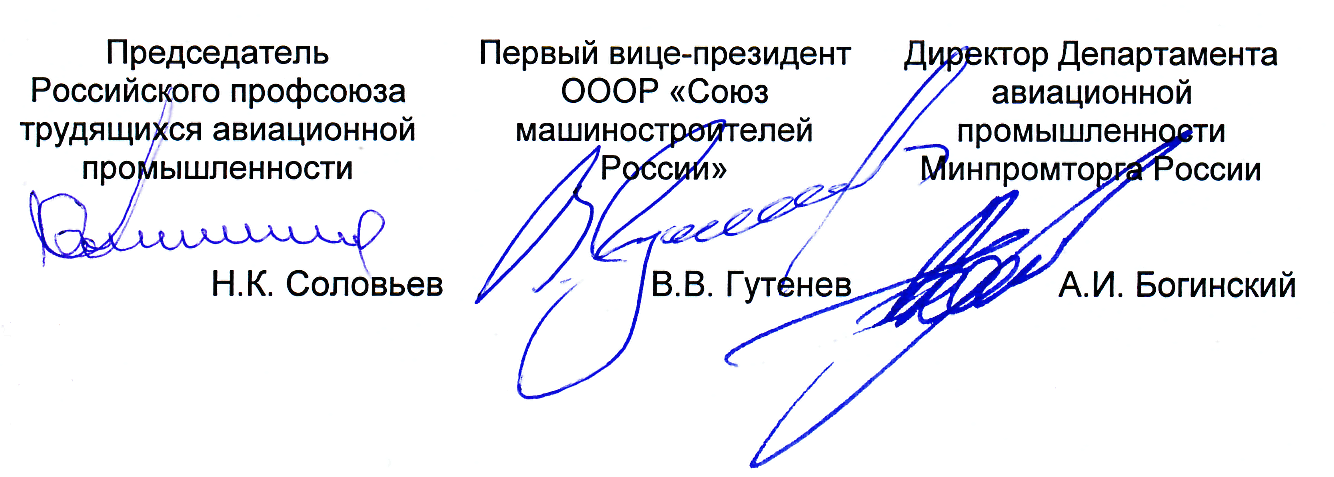 